Biology from Hawaii						Name 					2014Molecular Phylogenetics10 pointsIntroductionScientists use comparisons between species in order to determine evolutionary history and draw cladograms.  The most modern comparisons use similarities and differences in DNA sequence to determine relatedness.1.	Below are pairs of DNA sequences.  Highlight and count the number of differences between each pair.  Note: there is no nucleotide at the location of the dashes. The dashes are inserted only to shift the remaining nucleotides one space to the right in order to maintain alignment with the other strands.Human	GTGGACCACCCCGATGCGAAGTGGACCCC-CTACTGTAGGATGACTCGGGGACGRat	ATGGGGCATCTCCACGCGAAGTGGGCTCCGCTACTGTAAGACGACTCGGGGACG										# of differences 	Human	GTGGACCACCCCGATGCGAAGTGGACCCC-CTACTGTAGGATGACTCGGGGACGFruit Bat	ATGG-GCATCTCCACGCGAAGTGGGCTCCGCTACTGTAAGACGACTCGGGGACA										# of differences 	Human	GTGGACCACCCCGATGCGAAGTGGACCCC-CTACTGTAGGATGACTCGGGGACGHorse	ATAGGGCATCTTCAAGCGAAGTGGGCTCCGCTACTGTAAGACGACTCGGGTACG										# of differences 	Human	GTGGACCACCCCGATGCGAAGTGGACCCC-CTACTGTAGGATGACTCGGGGACGOrangutan	ATGGGCCACCCCCACGCGAAGTGGGTCTC-CTACTGCAGGATGACTCGGGGACG										# of differences 	Human	GTGGACCACCCCGATGCGAAGTGGACCCC-CTACTGTAGGATGACTCGGGGACGChimpanzee	ATGGACCACCCCGATGCGAAGTGGACCTC-CTACTGTAGGATGACTCGGGGACG										# of differences 	Human	GTGGACCACCCCGATGCGAAGTGGACCCC-CTACTGTAGGATGACTCGGGGACGNeanderthal	GTGGACCACCCCGATGCGAAGTGGACCCC-CTACTGTAGGATGACTCGGGGACG										# of differences 	2.	a.	Compared to humans, which species is our closest relative? 					b.	Compared to humans, which species is our most distant relative? 				3.	Draw a cladogram of these species: human, rat, fruit bat, horse, orangutan, chimpanzee, neanderthal4.	Now compare each species to rats.  Again, count the number of differences.Rat	ATGGGGCATCTCCACGCGAAGTGGGCTCCGCTACTGTAAGACGACTCGGGGACGFruit Bat	ATGG-GCATCTCCACGCGAAGTGGGCTCCGCTACTGTAAGACGACTCGGGGACA										# of differences 	Rat	ATGGGGCATCTCCACGCGAAGTGGGCTCCGCTACTGTAAGACGACTCGGGGACGHorse	ATAGGGCATCTTCAAGCGAAGTGGGCTCCGCTACTGTAAGACGACTCGGGTACG										# of differences 	Rat	ATGGGGCATCTCCACGCGAAGTGGGCTCCGCTACTGTAAGACGACTCGGGGACGOrangutan	ATGGGCCACCCCCACGCGAAGTGGGTCTC-CTACTGCAGGATGACTCGGGGACG										# of differences 	Rat	ATGGGGCATCTCCACGCGAAGTGGGCTCCGCTACTGTAAGACGACTCGGGGACGChimpanzee	ATGGACCACCCCGATGCGAAGTGGACCTC-CTACTGTAGGATGACTCGGGGACG										# of differences 	Rat	ATGGGGCATCTCCACGCGAAGTGGGCTCCGCTACTGTAAGACGACTCGGGGACGHuman	GTGGACCACCCCGATGCGAAGTGGACCCC-CTACTGTAGGATGACTCGGGGACG										# of differences 	Rat	ATGGGGCATCTCCACGCGAAGTGGGCTCCGCTACTGTAAGACGACTCGGGGACGNeanderthal	GTGGACCACCCCGATGCGAAGTGGACCCC-CTACTGTAGGATGACTCGGGGACG										# of differences 	5.	a.	Which species is most closely related to rats? 					b.	Which species is most distantly related to rats? 				6.	Amend your cladogram to account for this new information about rats.  Note: it is often impossible to create a cladogram that perfectly accounts for all information.  It should, however, be possible to improve your cladogram.7.	In your opinion, which is easier: drawing a cladogram after observing physical characteristics or drawing a cladogram after comparing DNA?  Explain.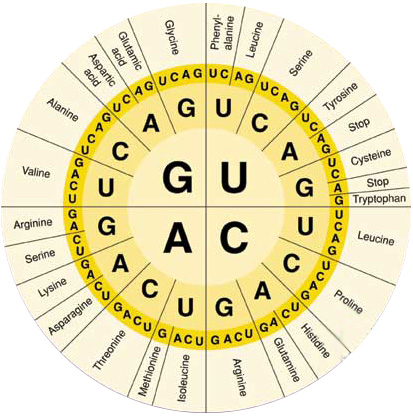 8.	The DNA sequence we've been analyzing is from the middle of the GLUO gene, responsible for making vitamin C.  Amazingly, rats can make their own vitamin C!  Transcribe and translate the rat DNA to find the correct amino acid sequence.  	Rat DNA	ATGGGGCATCTCCACGCGAAGTGGGCTCCGCTACTGTAAGACGACTCGGGGACG	mRNA		------------------------------------------------------	amino acids	9.	Humans cannot make our own vitamin C; our GLUO gene would make a useless protein.	a.	Transcribe and translate the human DNA to find our useless amino acid sequence.Human DNA	GTGGACCACCCCGATGCGAAGTGGACCCC-CTACTGTAGGATGACTCGGGGACG	mRNA		----------------------------- ------------------------	amino acids		b.	Highlight or circle the amino acids that differ from the rat amino acid sequence.10.	a.	The human GLUO gene is a mutated version of the original GLUO gene.  Explain why the deletion mutation in human DNA had the biggest effect on changing the amino acid sequence.	b.	Highlight or circle all the species with the same deletion mutation as humansRat	ATGGGGCATCTCCACGCGAAGTGGGCTCCGCTACTGTAAGACGACTCGGGGACGFruit Bat	ATGG-GCATCTCCACGCGAAGTGGGCTCCGCTACTGTAAGACGACTCGGGGACAHorse	ATAGGGCATCTTCAAGCGAAGTGGGCTCCGCTACTGTAAGACGACTCGGGTACGOrangutan	ATGGGCCACCCCCACGCGAAGTGGGTCTC-CTACTGCAGGATGACTCGGGGACGChimpanzee	ATGGACCACCCCGATGCGAAGTGGACCTC-CTACTGTAGGATGACTCGGGGACGNeanderthal	GTGGACCACCCCGATGCGAAGTGGACCCC-CTACTGTAGGATGACTCGGGGACGHuman	GTGGACCACCCCGATGCGAAGTGGACCCC-CTACTGTAGGATGACTCGGGGACGc.	Refer to your cladogram in question #6.  Mark the spot you think the deletion mutation first appeared.d.	Name any other species that likely carries this same deletion mutation 		e.	Humans get vitamin C from our food, primarily fruit.  In light of all you just learned, discuss the diet of ancient hominids.